МЫ ТОЖЕ ЧУВСТВУЕМ!ЛЮБОВЬпредательствоБОЛЬ    СТРАХ    ГОЛОДбезысходность        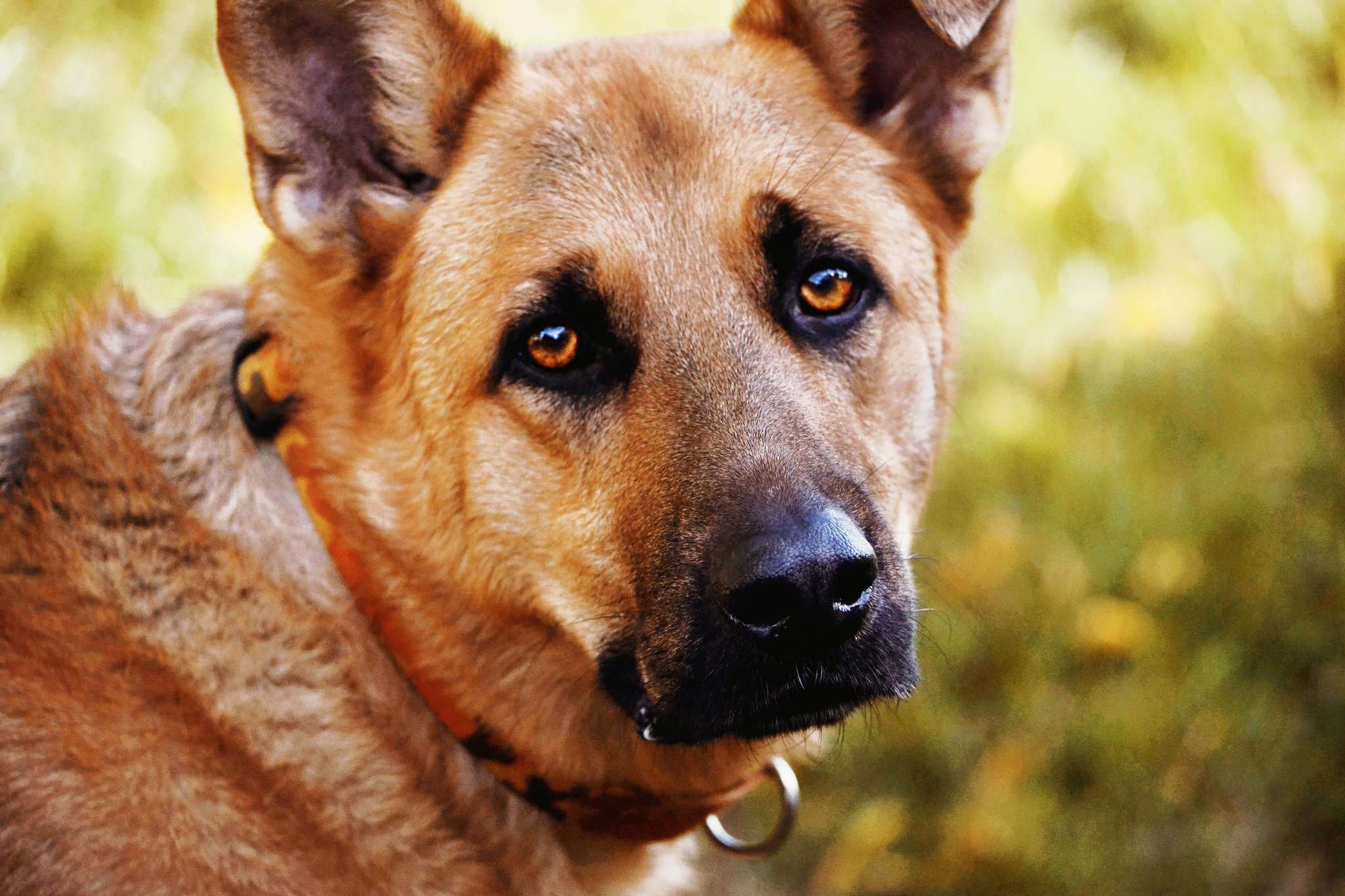 НЕ БРОСАЙ МЕНЯ НА ДАЧЕ!здесь я буду вынужден драться насмерть с другими животными, которых тоже оставили, как ненужную вещь. Выжившие собьются в стаи и двинутся к городу. Их убьёт голод, мороз или люди. Я не хочу быть одичавшим, озлобленным и голодным!ВОЗЬМИ МЕНЯ С СОБОЙ!